Vyrob si veľkonočné pozdravy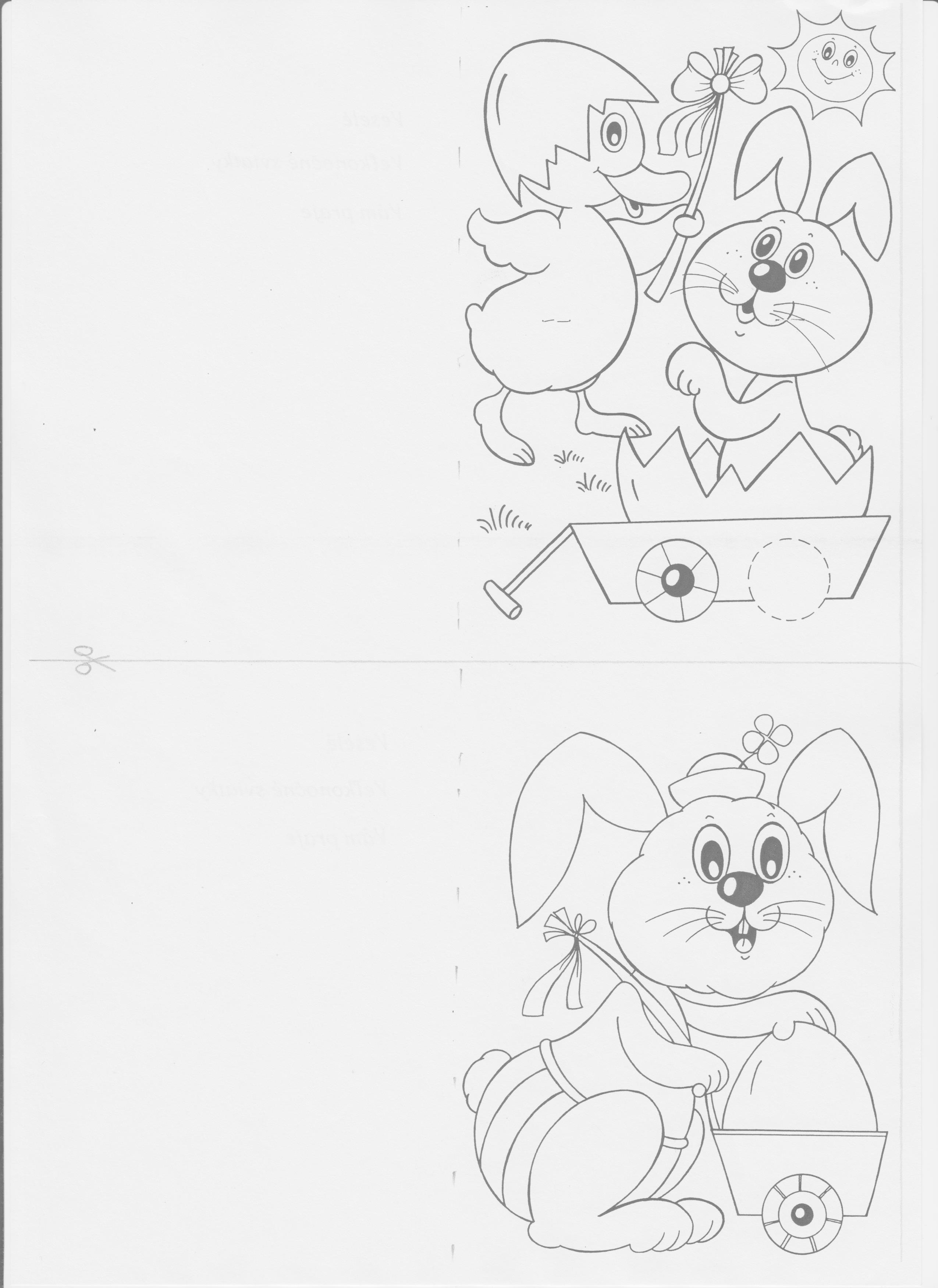 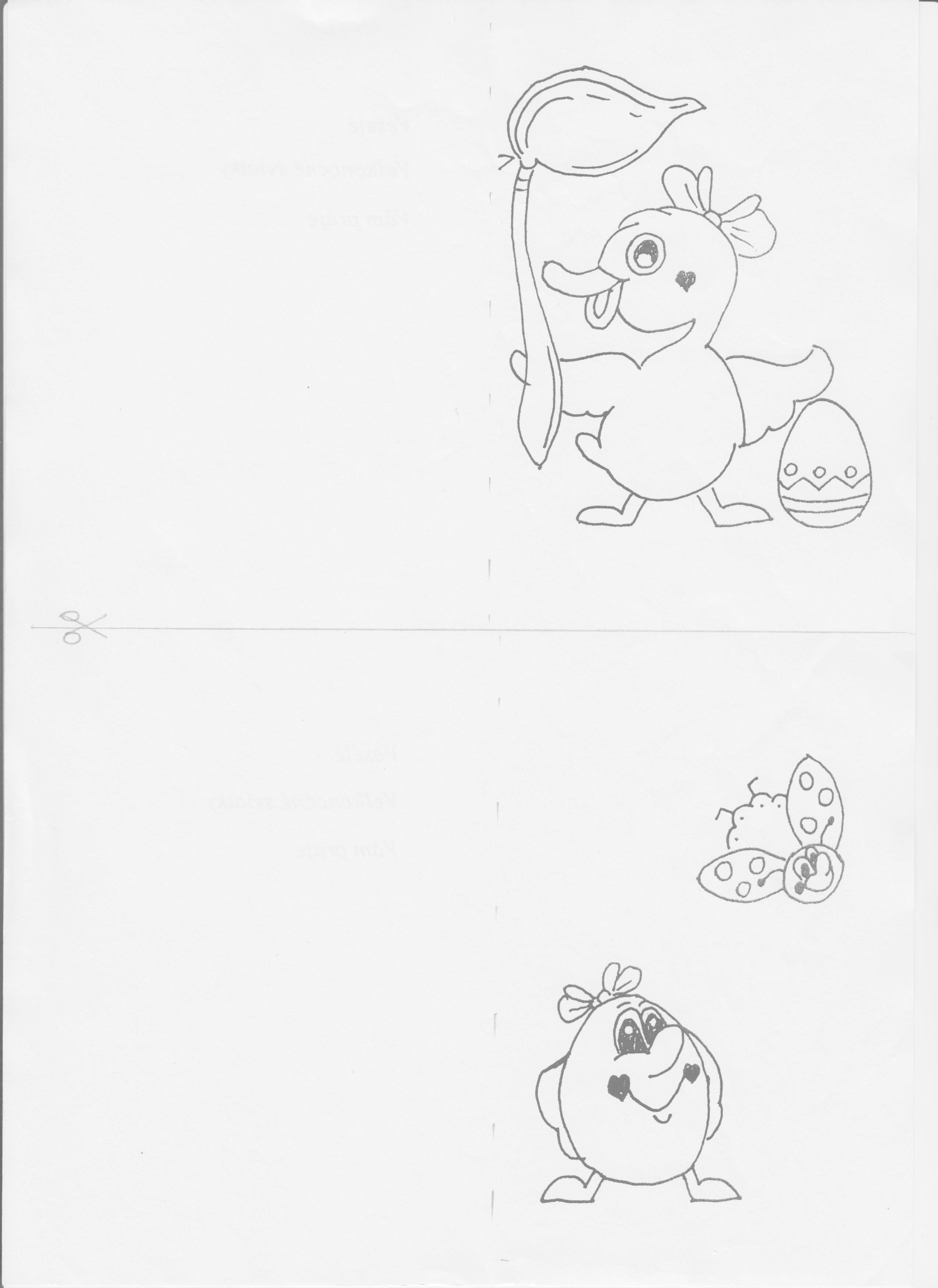 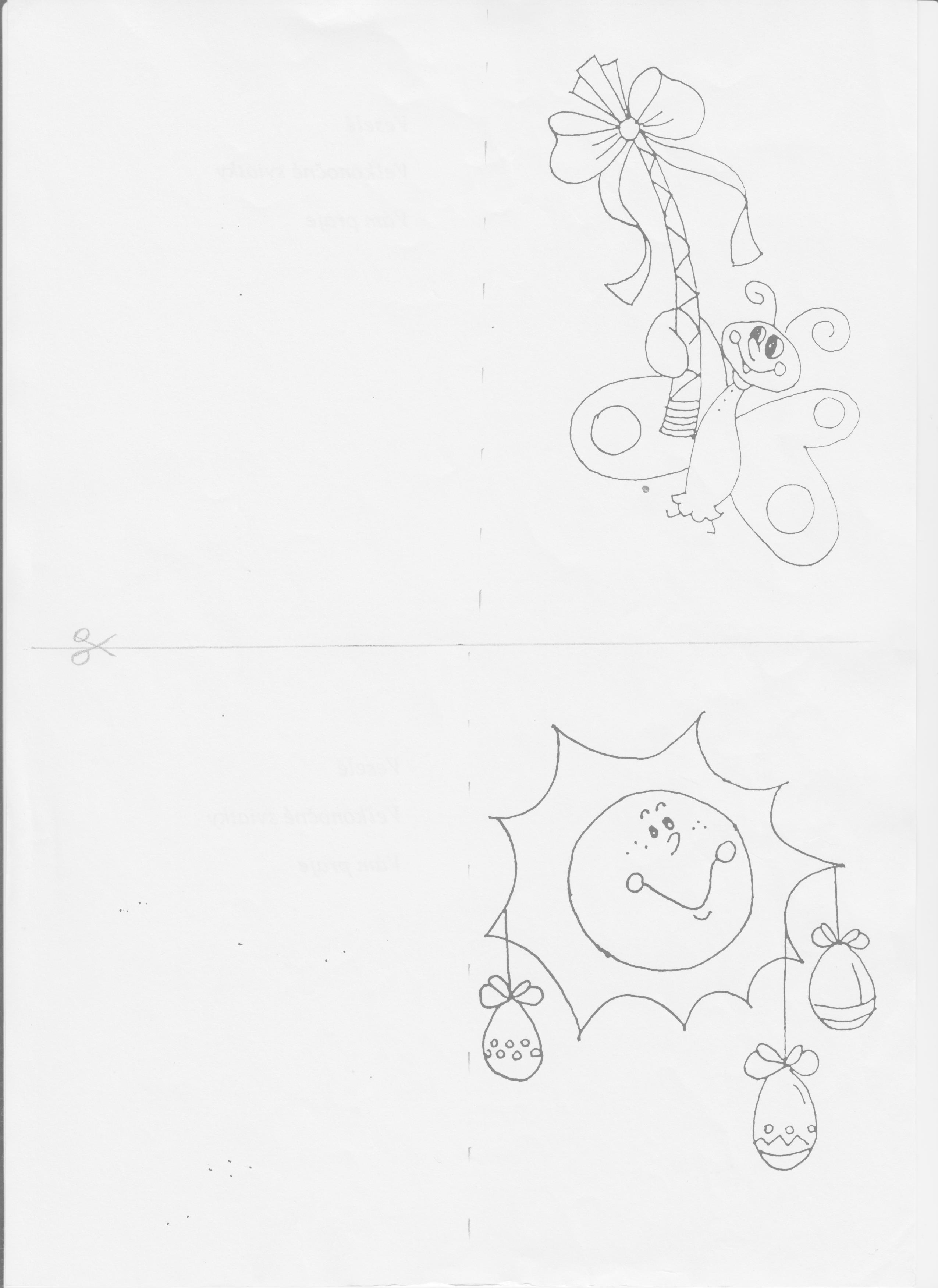 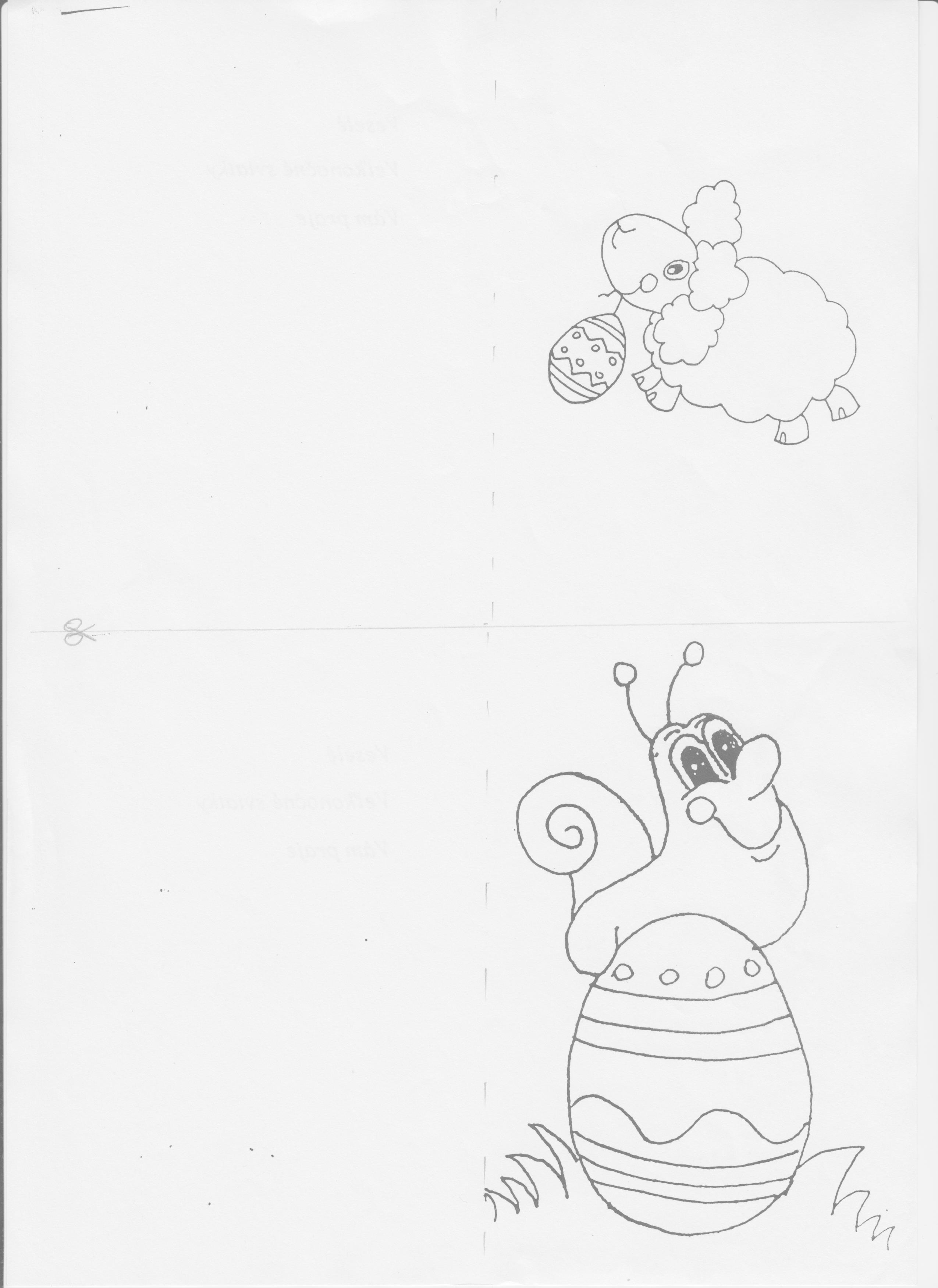 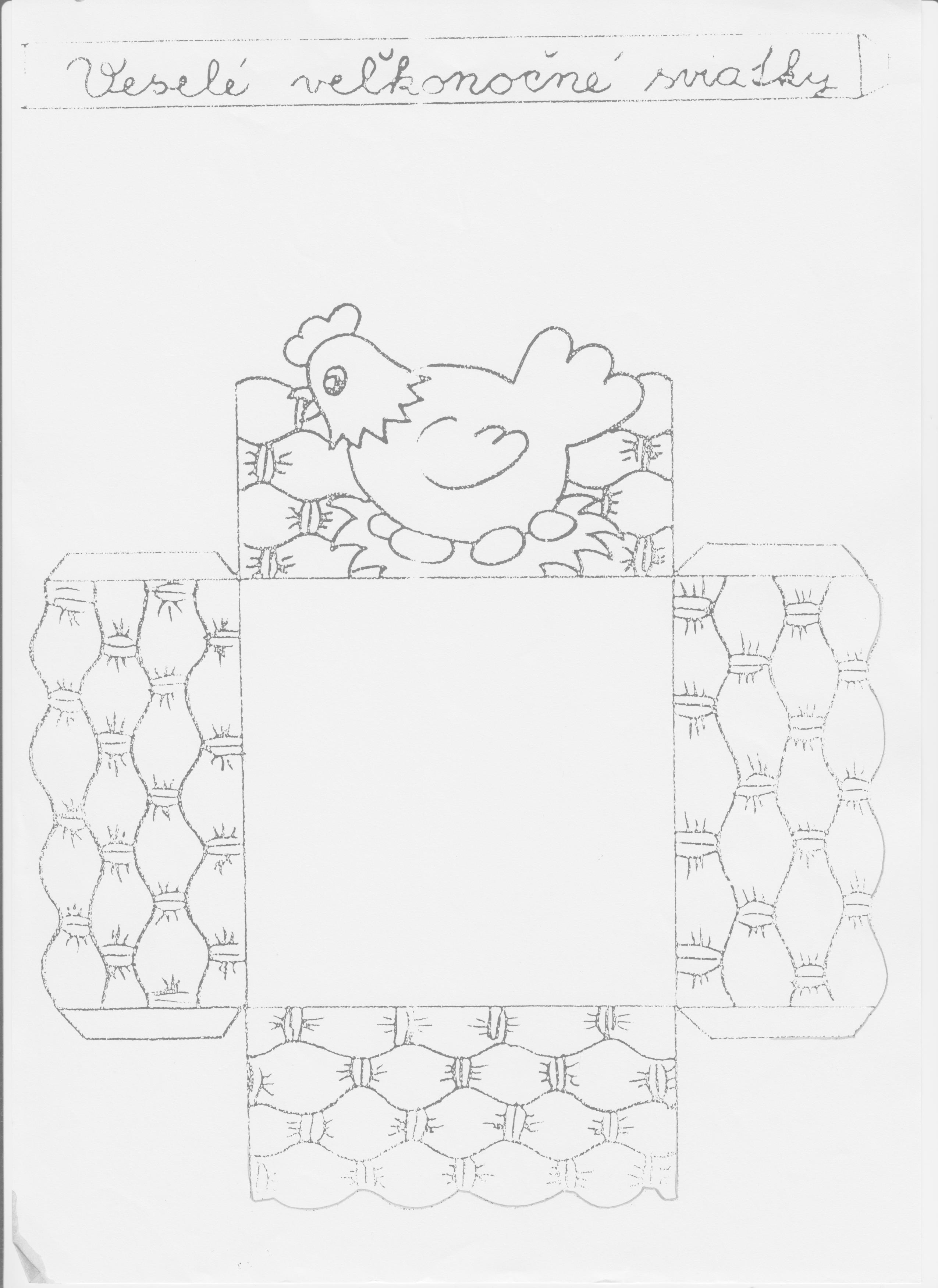 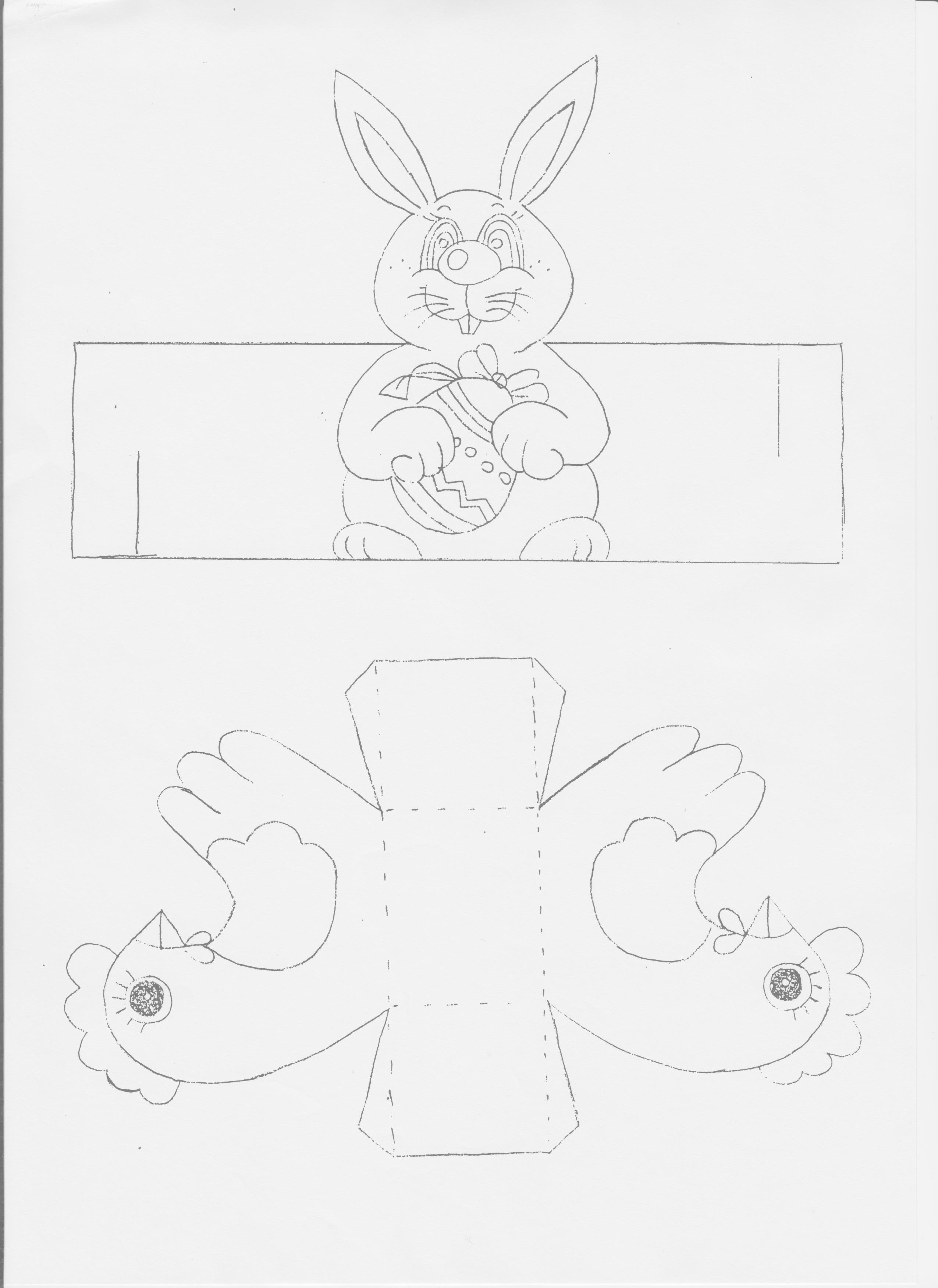 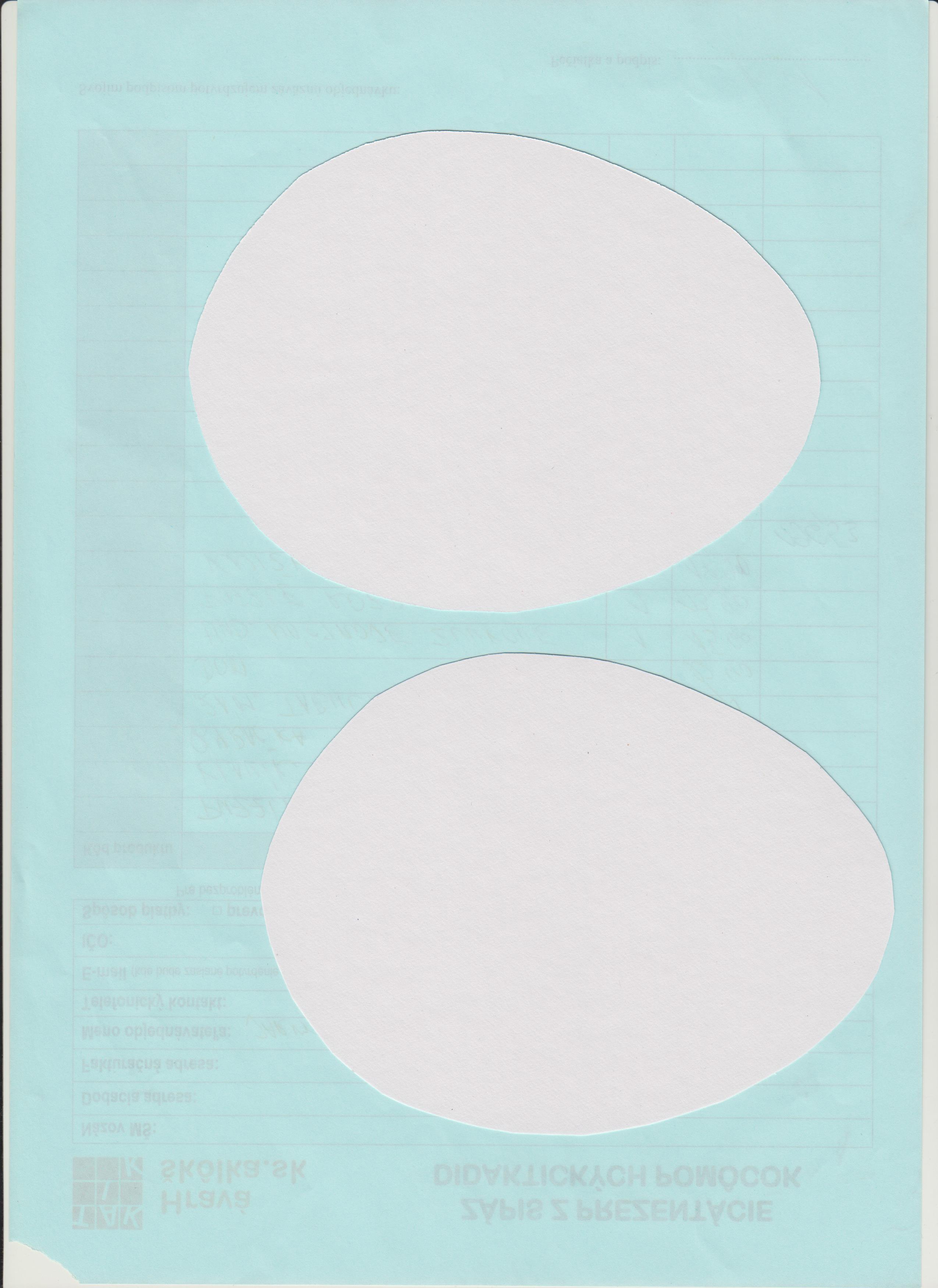 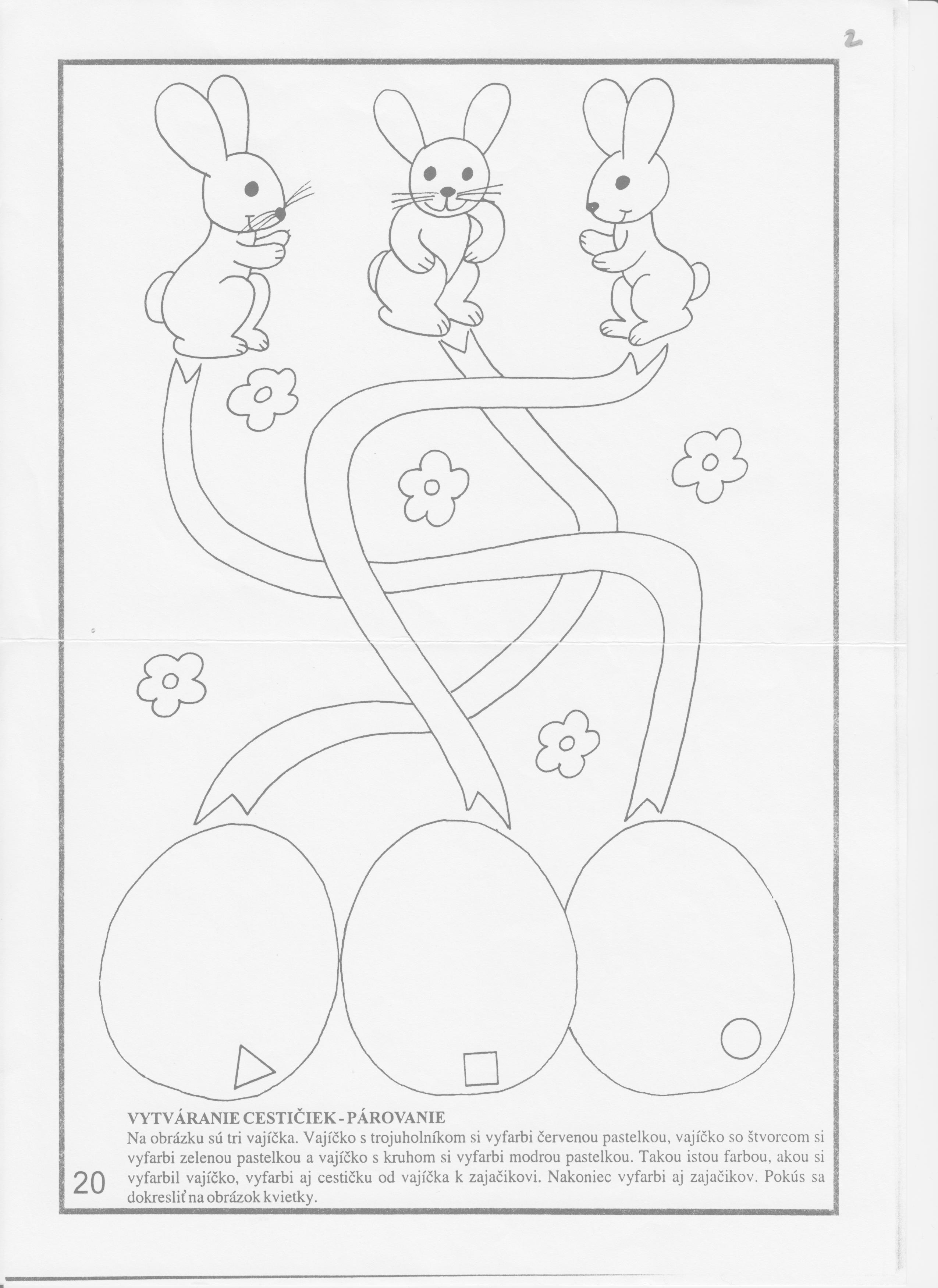 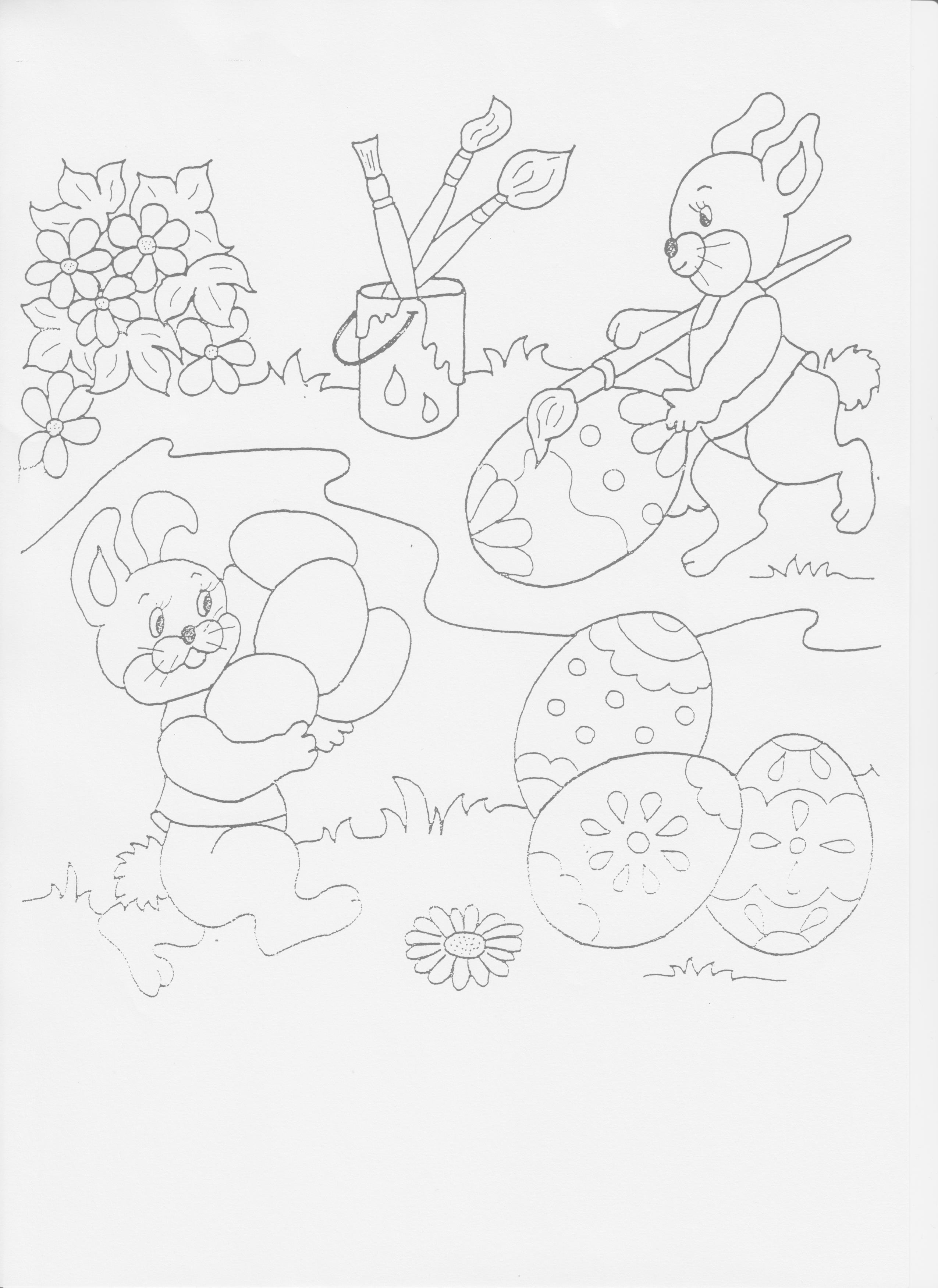 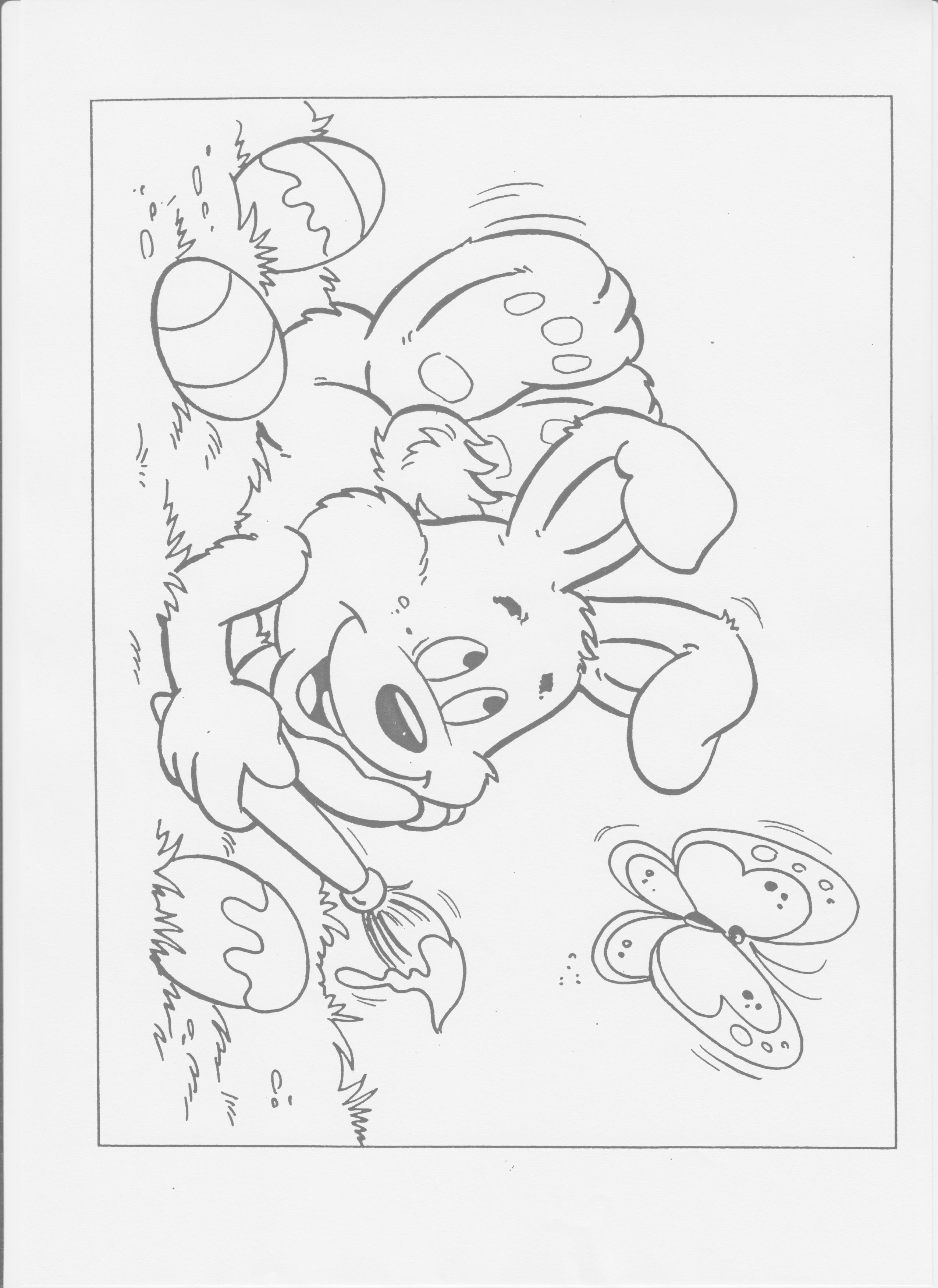 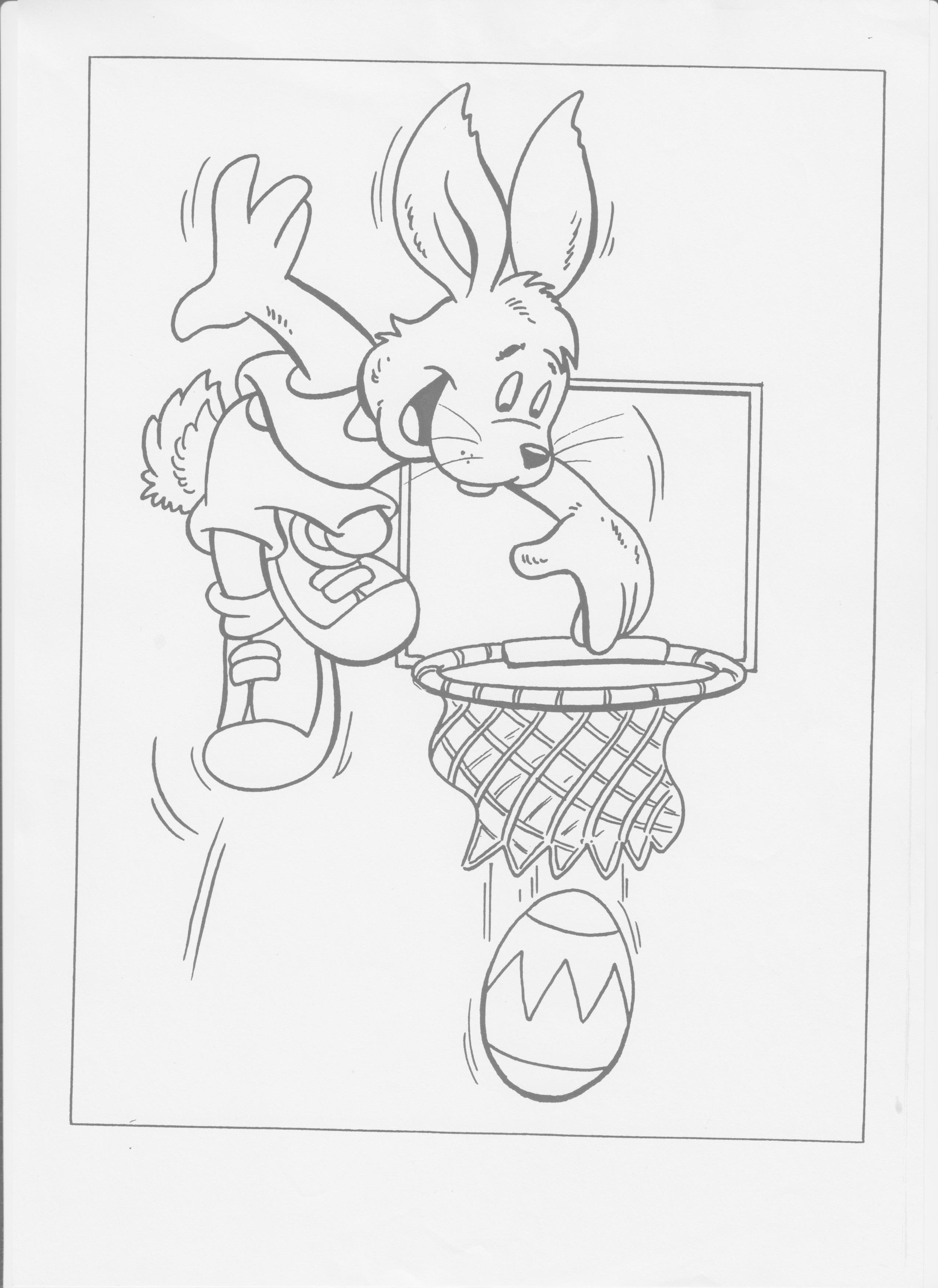 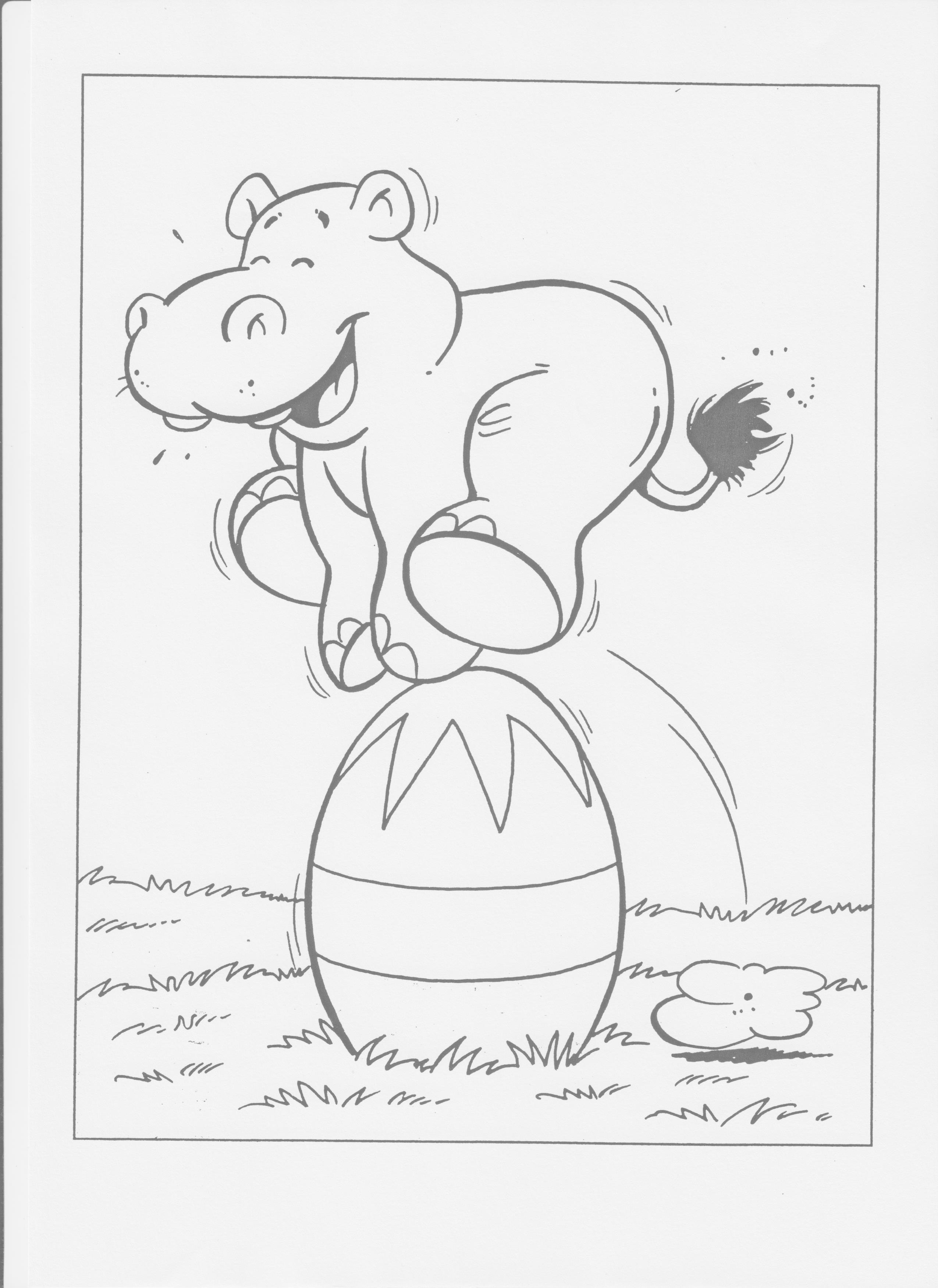 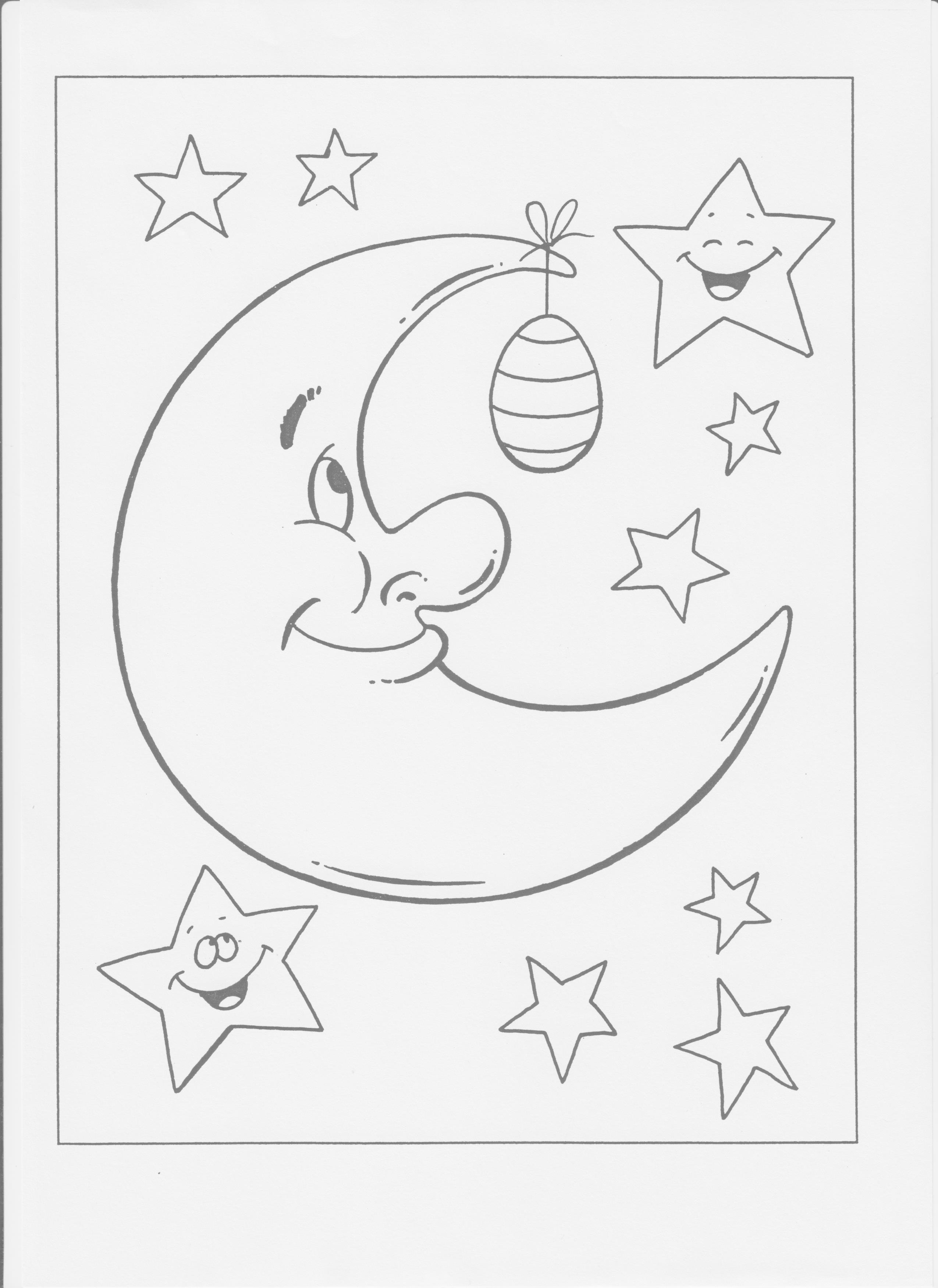 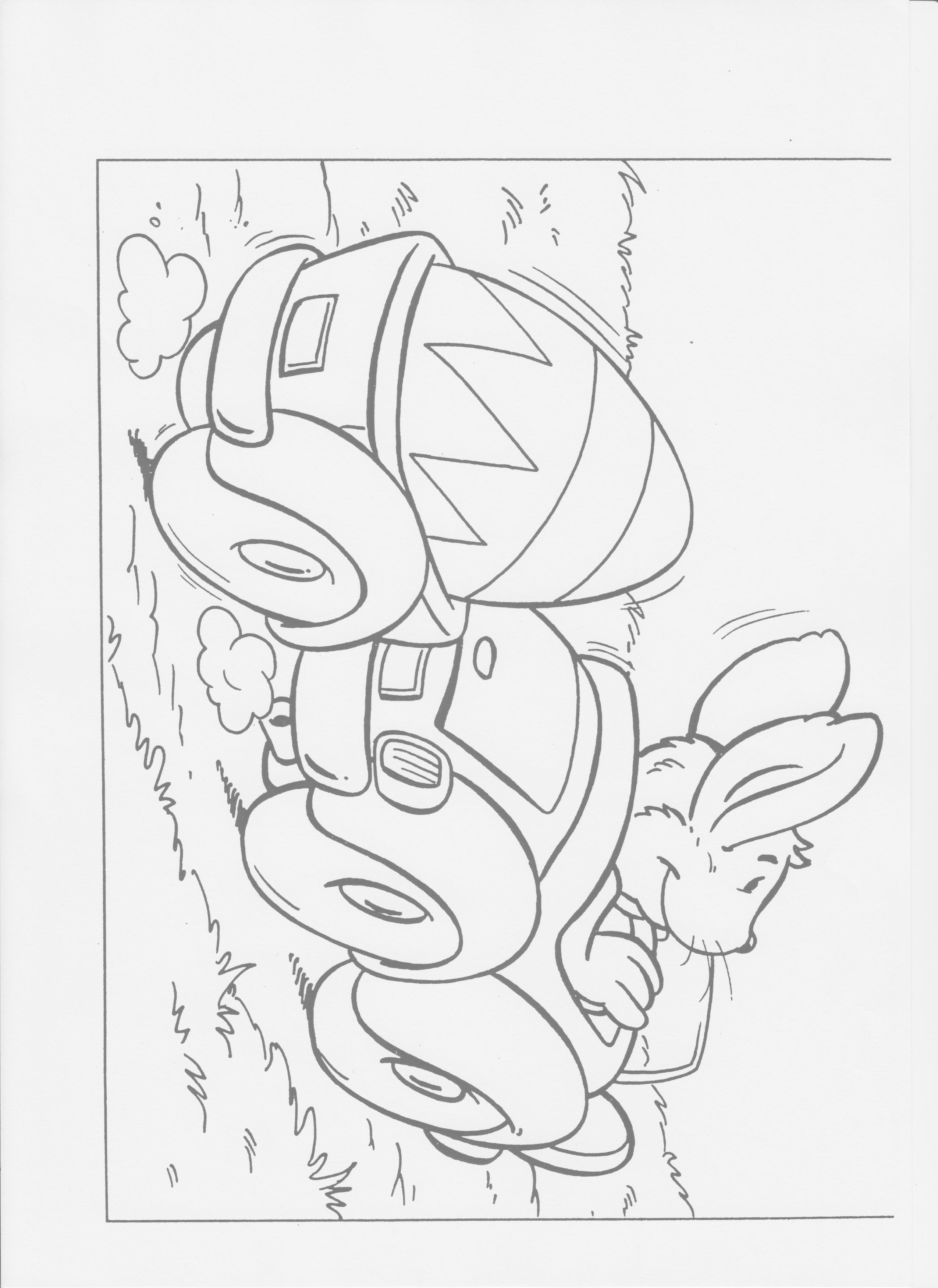 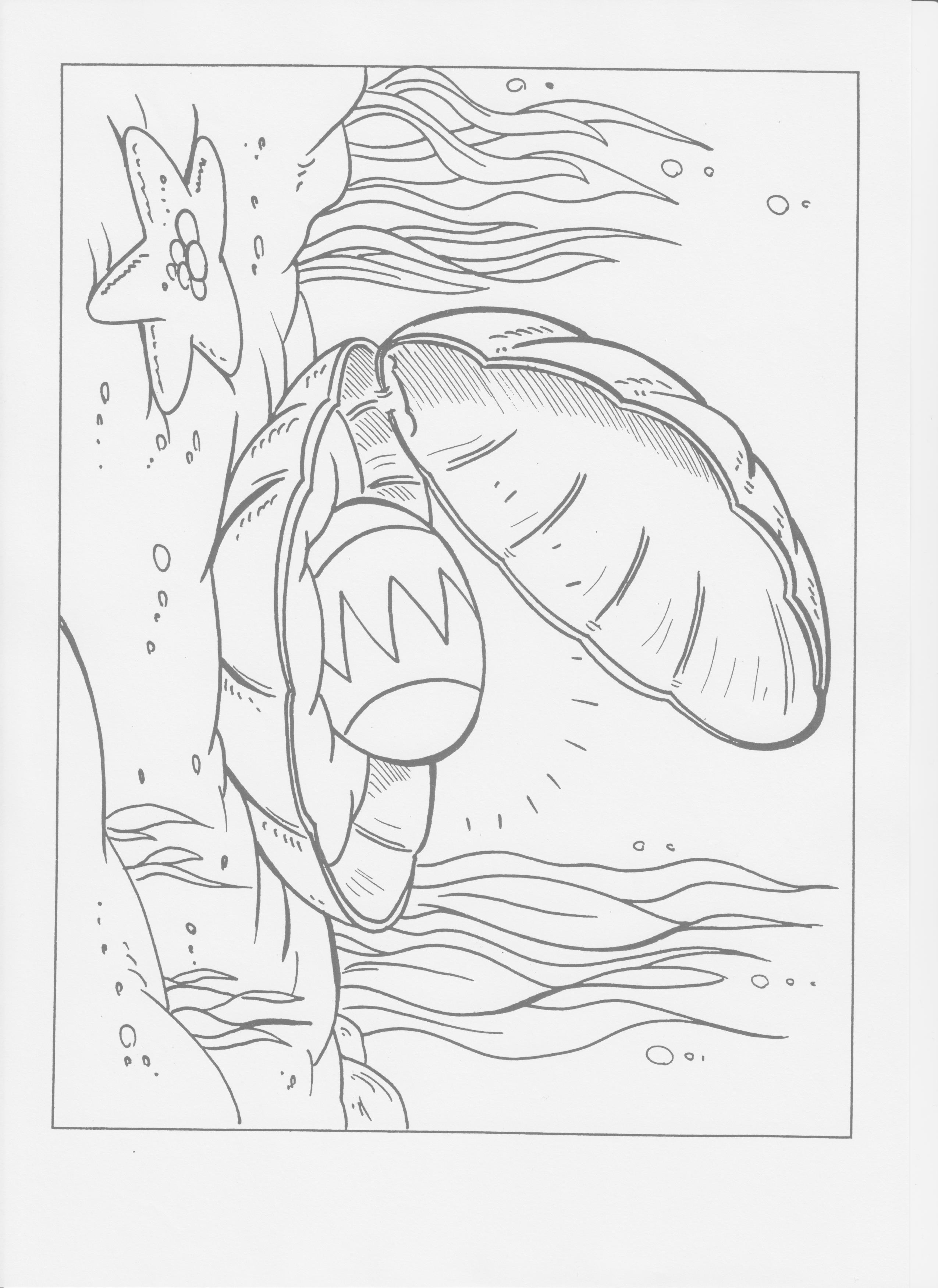 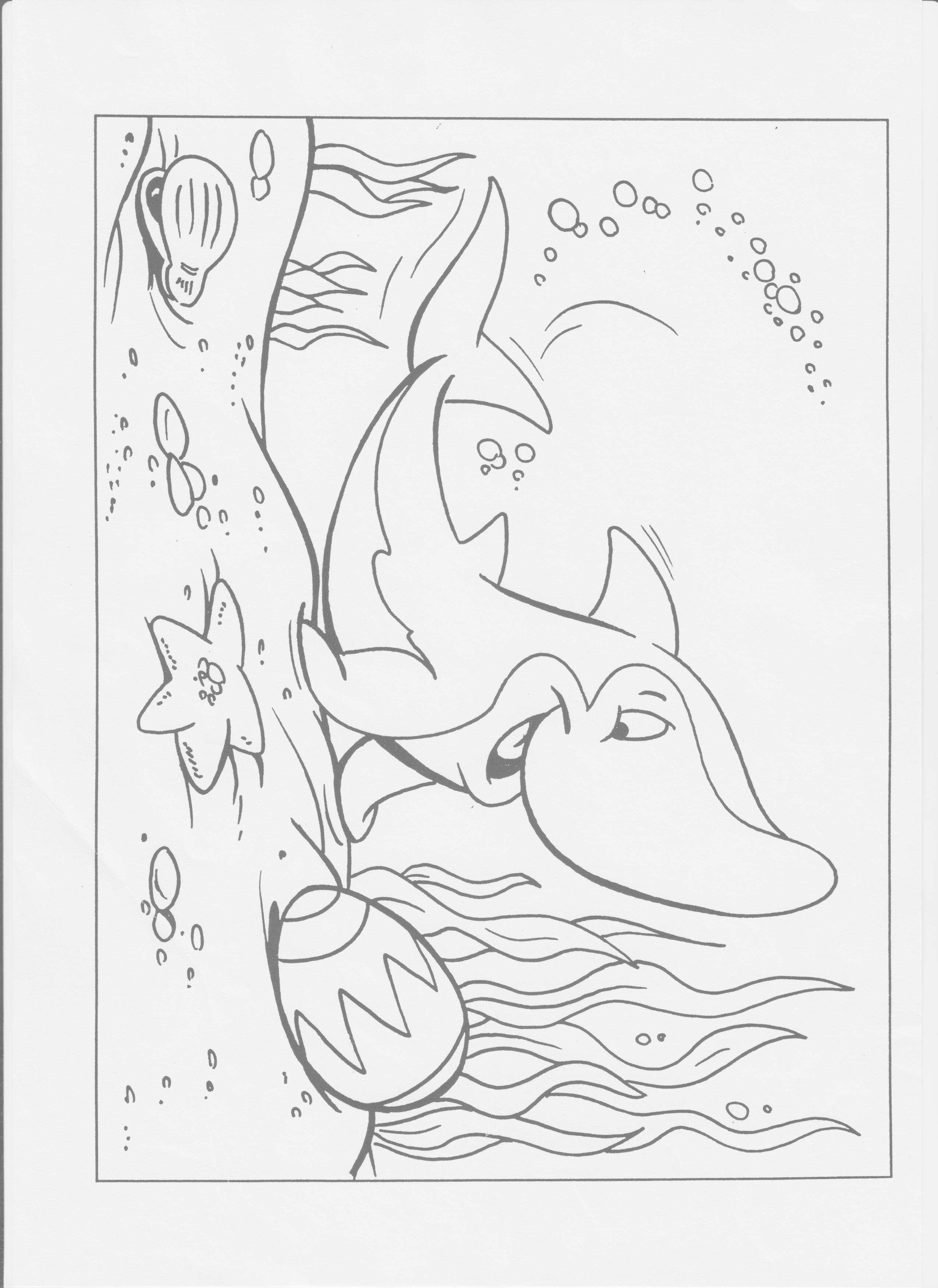 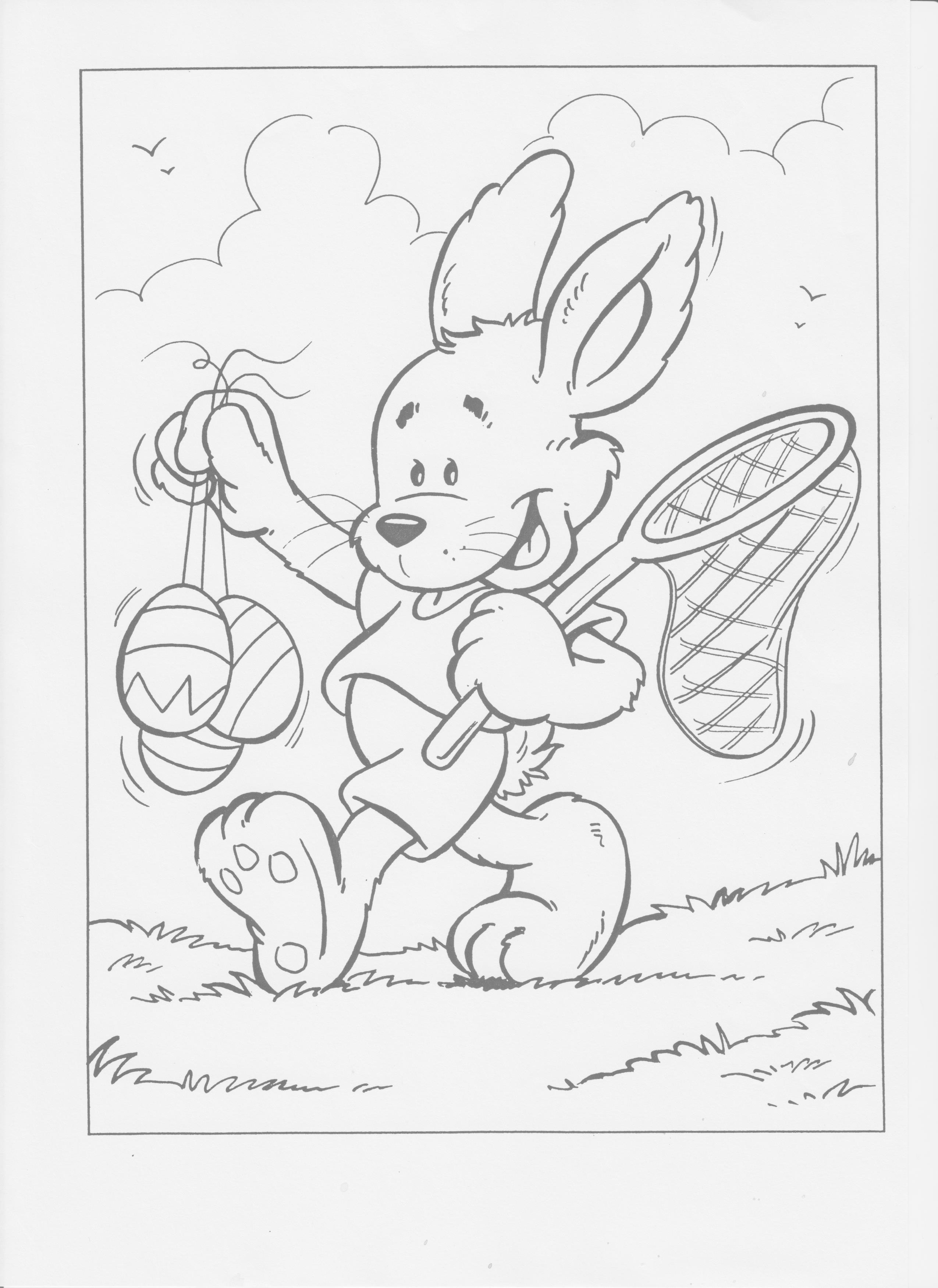 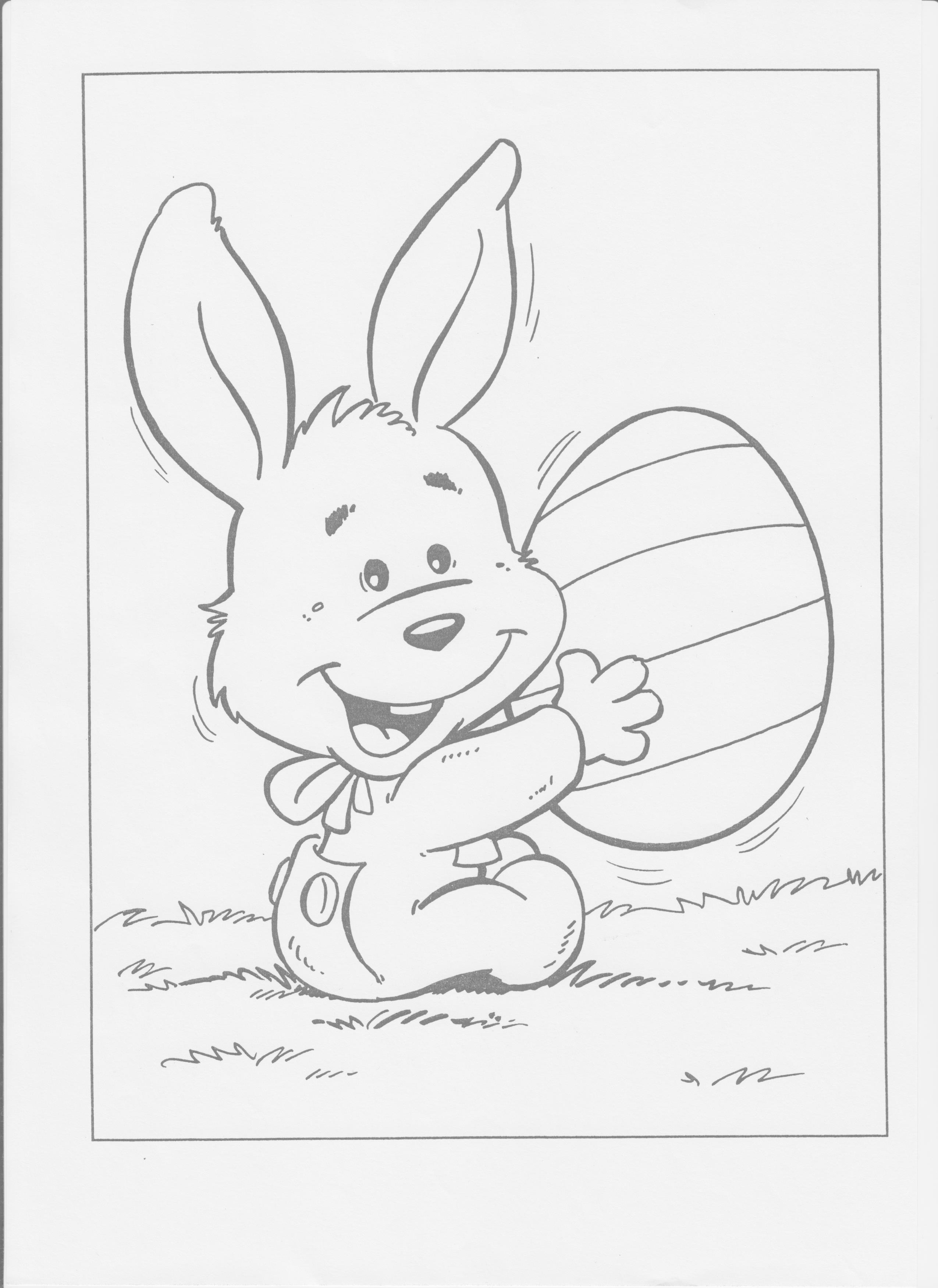 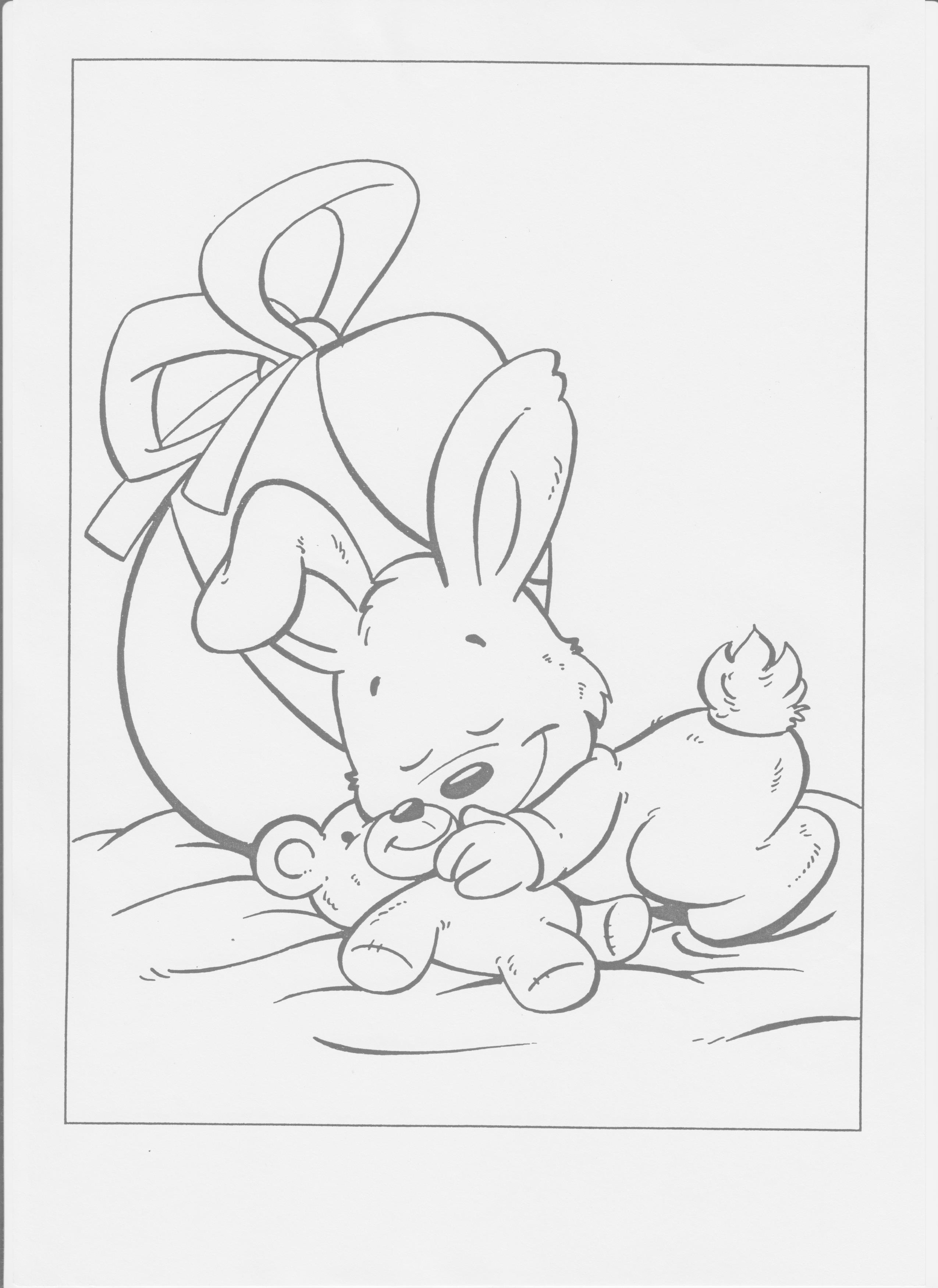 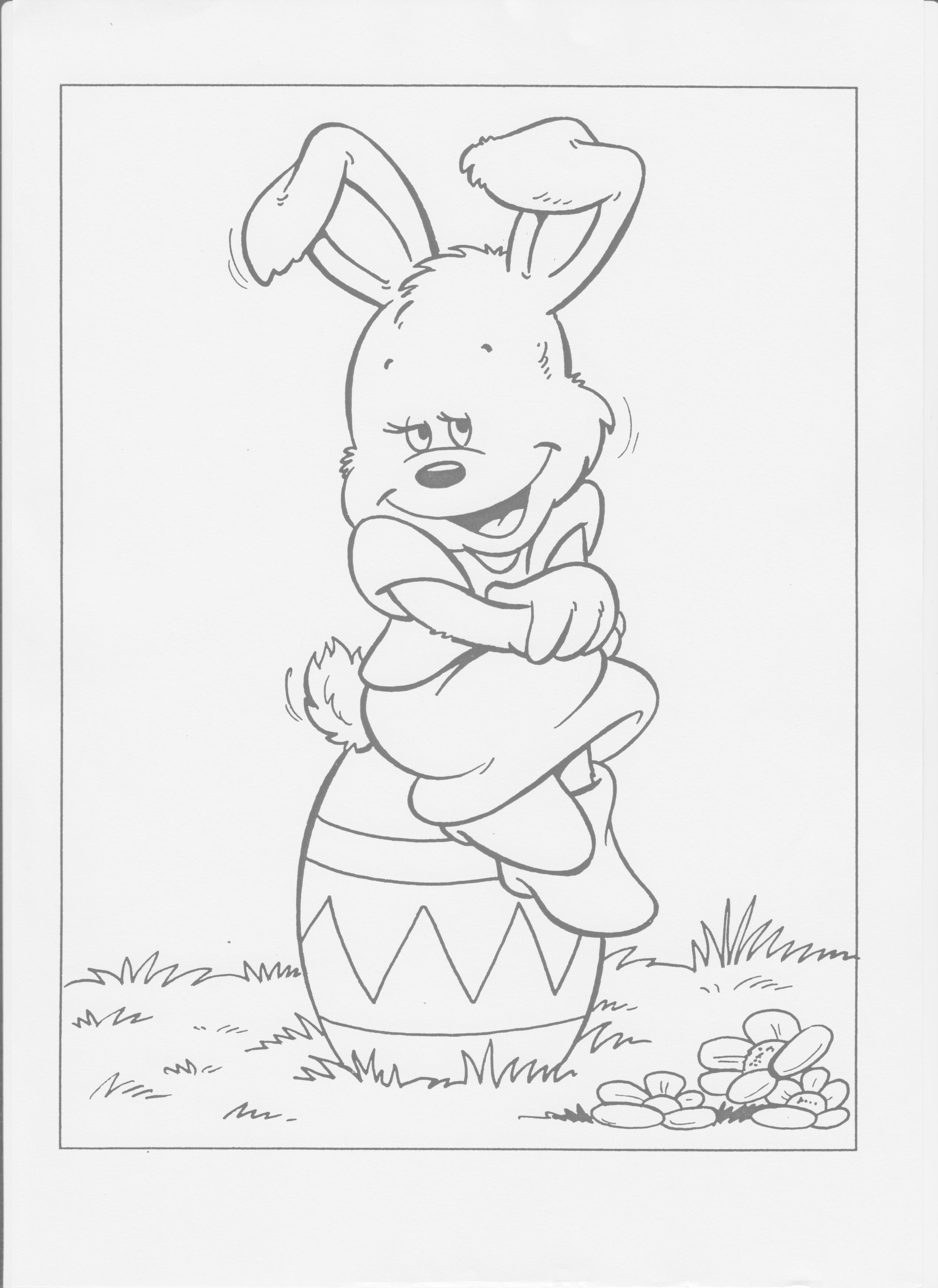 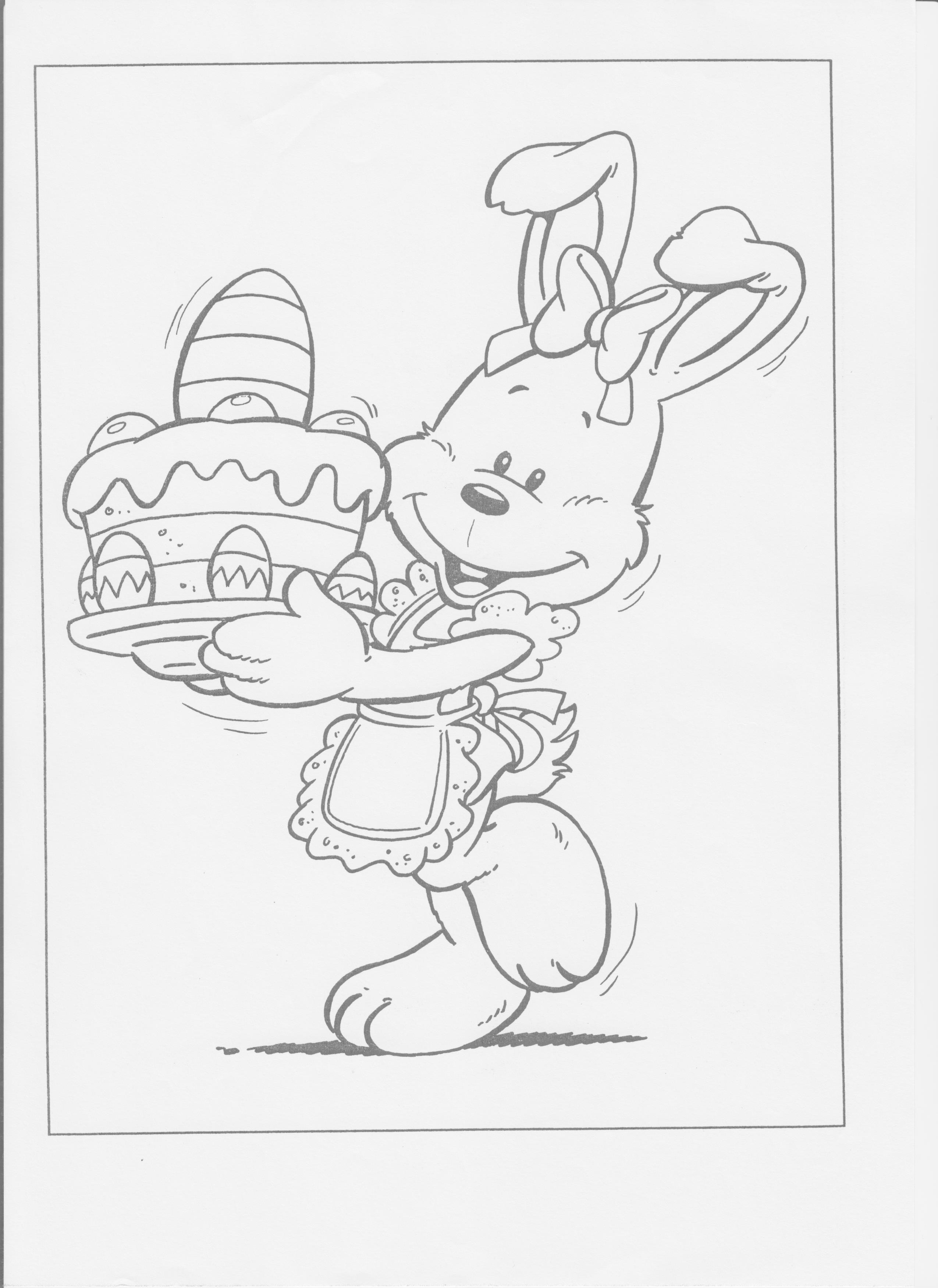 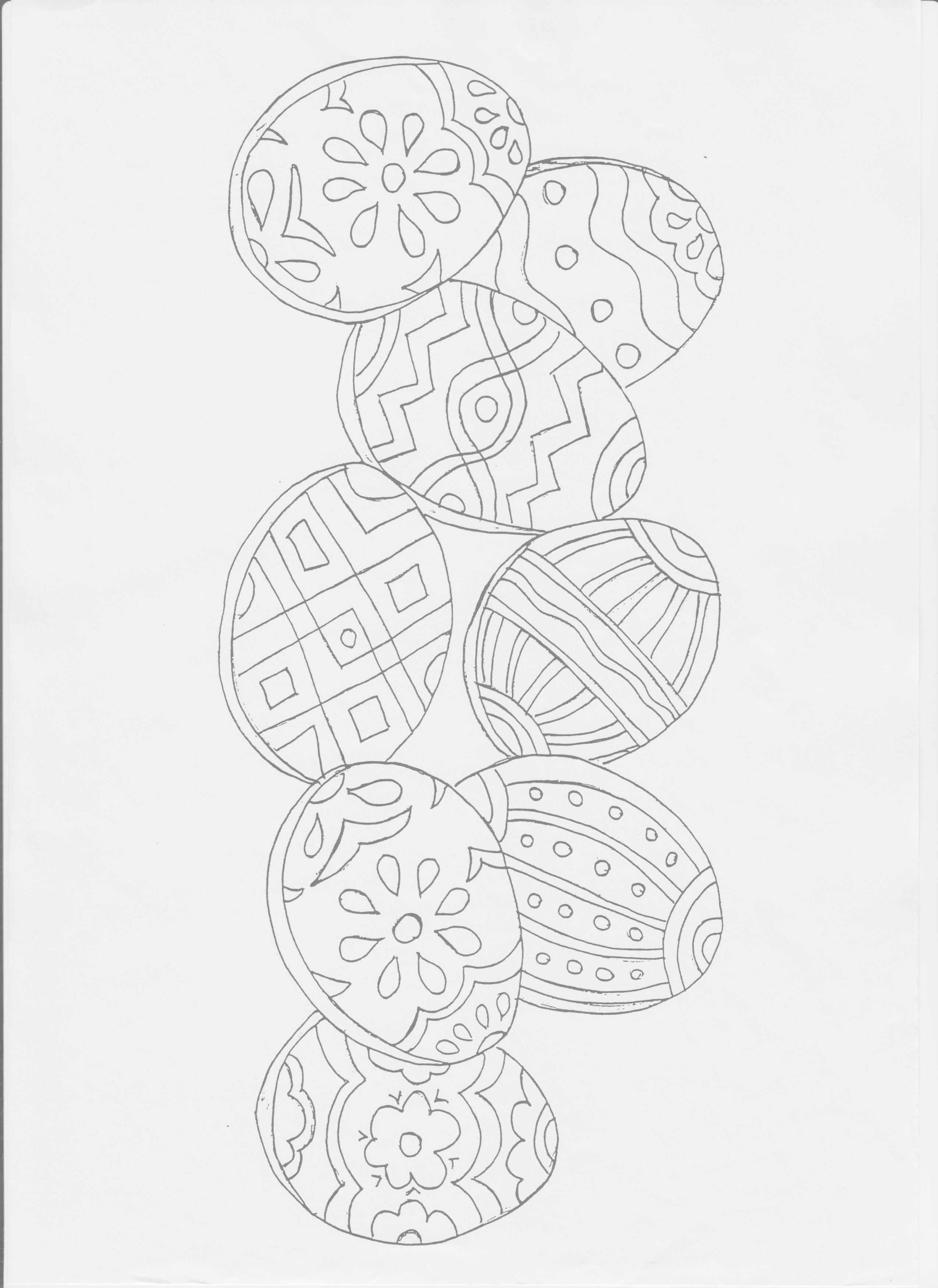 